附件1“粤康码”操作指引一、“粤康码”打开方式（一）扫码访问“粤康码”使用微信扫“粤康码”小程序码，即可打开“粤康码”服务界面。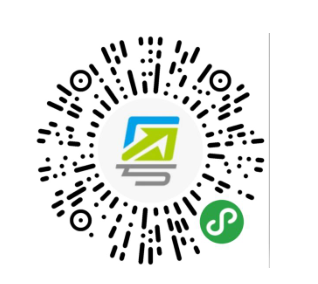 “粤康码”小程序码通过“粤省事”平台进入“粤康码”在微信搜索“粤省事”小程序，打开小程序后点击“粤康码”入口即可。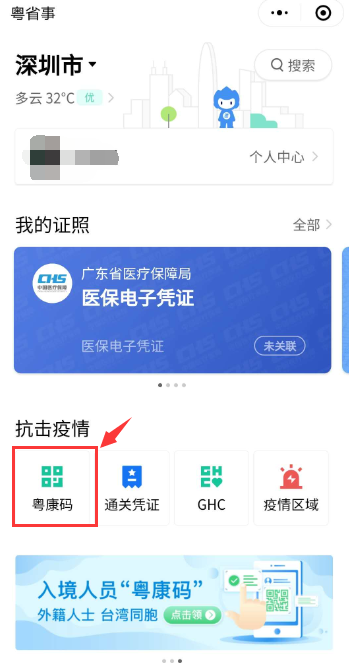 粤省事小程序首页“粤康码”入口二、注册粤康码扫码或点击“粤康码”入口进入登录页面，按要求完成相关操作，获取本人粤康码。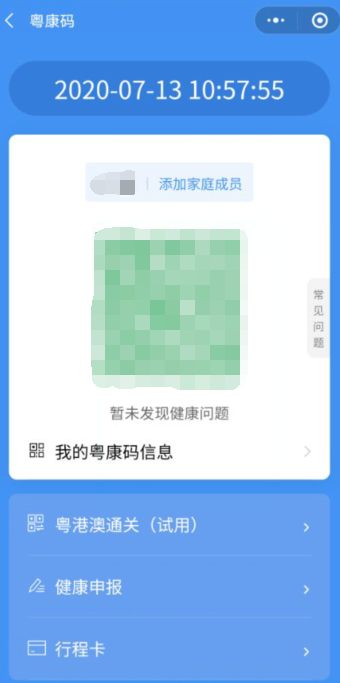                      出示粤康码界面提示：注册粤康码时如遇到疑问，可点击界面上的“常见问题”查看《粤康码常见答疑》。三、申报健康情况  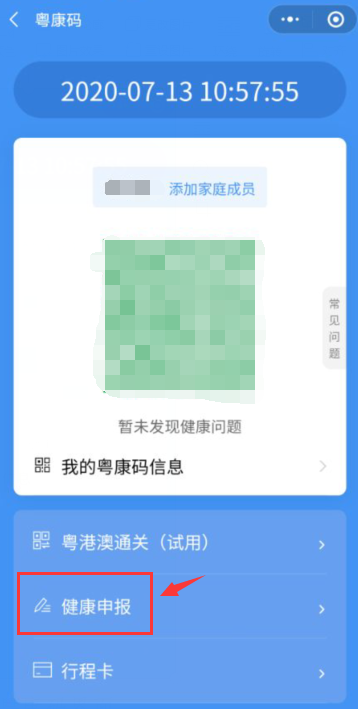                 先点击“健康申报”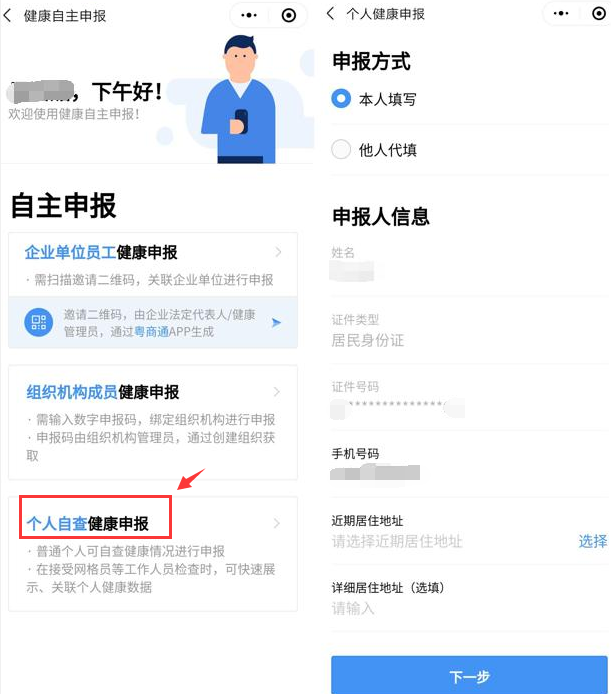                  再点击“个人自查健康申报”附件2广东省高等教育自学考试健康信息申报表姓名（签名）：                      身份证号码：                    准考证号码：                        联系电话：                    注: 1.考生须认真、如实申报，在相应的□内打√。如出现感冒样症状，喘憋、呼吸急促恶心呕吐、腹泻，心慌、胸闷，结膜炎以及其他异常的须如实填写信息情况。2.考生应自行打印、填写本申报表，并在接受检查时向考点工作人员提供。序号日期健康信息健康信息行程记录行程记录行程记录14天内是否与确诊病例接触序号日期健康信息健康信息是否离开过广东省是否去过疫情高、中风险及重点地区是否去过疫情高、中风险及重点地区14天内是否与确诊病例接触11月9日□正常□异常；具体情况：□是  □否□否□是；具体地点：□是  □否21月8日□正常□异常；具体情况：□是  □否□否□是；具体地点：□是  □否31月7日□正常□异常；具体情况：□是  □否□否□是；具体地点：□是  □否41月6日□正常□异常；具体情况：□是  □否□否□是；具体地点：□是  □否51月5日□正常□异常；具体情况：□是  □否□否□是；具体地点：□是  □否61月4日□正常□异常；具体情况：□是  □否□否□是；具体地点：□是  □否71月3日□正常□异常；具体情况：□是  □否□否□是；具体地点：□是  □否81月2日□正常□异常；具体情况：□是  □否□否□是；具体地点：□是  □否91月1日□正常□异常；具体情况：□是  □否□否□是；具体地点：□是  □否1012月31日□正常□异常；具体情况：□是  □否□否□是；具体地点：□是  □否1112月30日□正常□异常；具体情况：□是  □否□否□是；具体地点：□是  □否1212月29日□正常□异常；具体情况：□是  □否□否□是；具体地点：□是  □否1312月28日□正常□异常；具体情况：□是  □否□否□是；具体地点：□是  □否1412月27日□正常□异常；具体情况：□是  □否□否□是；具体地点：□是  □否1512月26日□正常□异常；具体情况：□是  □否□否□是；具体地点：□是  □否